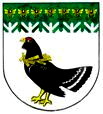 от 26 июня 2020 года № 259Об утверждении Административного регламента предоставления муниципальной услуги «Выдача разрешения на ввод объекта в эксплуатацию»В соответствии с Градостроительным кодексом Российской Федерации, Федеральным законом от 27 июля 2010 г. № 210-ФЗ «Об организации предоставления государственных и муниципальных услуг», руководствуясь постановлением Правительства Российской Федерации от 16 мая 2011 г. № 373 «О разработке и утверждении административных регламентов осуществления государственного контроля (надзора) и административных регламентов предоставления государственных услуг», администрация Мари-Турекского муниципального района Республики Марий Эл  п о с т а н о в л я е т: 1. Утвердить прилагаемый административный регламент предоставления муниципальной услуги «Выдача разрешения на ввод объекта в эксплуатацию».2. Признать утратившим силу постановления администрации Мари-Турекского муниципального района:- от 23 июня 2017 года № 363 «Об утверждении административного регламента администрации Мари-Турекского муниципального района по предоставлению муниципальной услуги «Выдача разрешения на ввод объекта в эксплуатацию» в новой редакции»;- от 02 ноября 2017 года № 637 «О внесении изменений в административный регламент администрации Мари-Турекского муниципального района по предоставлению муниципальной услуги «Выдача разрешения на ввод объекта в эксплуатацию»;- от 31 октября 2018 года № 476 «О внесении изменений и дополнений в административный регламент по предоставлению муниципальной услуги«Выдача разрешения на ввод объекта в эксплуатацию».3. Опубликовать настоящее постановление в районной газете «Знамя» и разместить на официальном сайте Мари-Турекского муниципального района в информационно-телекоммуникационной сети Иинтернет.4. Контроль за исполнением настоящего постановления возложить на первого заместителя главы администрации Мари-Турекского муниципального района Зыкова А.С.  Глава администрации     Мари-Турекскогомуниципального района                                                   С.Ю.РешетовМАРИЙ ЭЛ РЕСПУБЛИКЫНМАРИЙ ТУРЕК МУНИЦИПАЛЬНЫЙ РАЙОНЫНАДМИНИСТРАЦИЙЖЕАДМИНИСТРАЦИЯМАРИ-ТУРЕКСКОГО МУНИЦИПАЛЬНОГО РАЙОНАРЕСПУБЛИКИ МАРИЙ ЭЛАДМИНИСТРАЦИЯМАРИ-ТУРЕКСКОГО МУНИЦИПАЛЬНОГО РАЙОНАРЕСПУБЛИКИ МАРИЙ ЭЛПУНЧАЛПОСТАНОВЛЕНИЕПОСТАНОВЛЕНИЕ